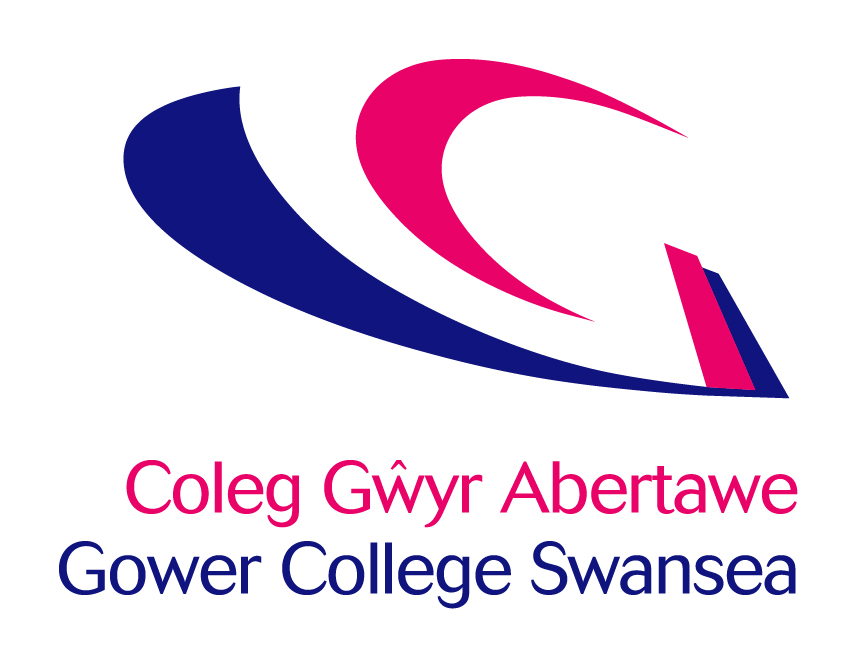 DISGRIFIAD O’R SWYDD - DARLITHYDDDiben y SwyddDarparu profiad dysgu ac addysgu cadarnhaol ar draws amrywiaeth o peirianneg fecanyddol raglenni, gan greu amgylchedd positif a fydd yn caniatáu pob dysgwr i gyrraedd ei botensial llawn yn academaidd, yn gymdeithasol ac yn bersonol.Prif Gyfrifoldebau: 	IECHYD A DIOGELWCH Mae gan bob gweithiwr ddyletswydd gofal statudol am ei ddiogelwch ei hun a diogelwch eraill a allai gael eu heffeithio gan ei weithredoedd neu’r hyn nad ydynt yn ei wneud. Disgwylir i staff gydweithio â rheolwyr i alluogi’r Coleg i fodloni ei ddyletswyddau cyfreithiol ei hun ac adrodd yn ôl am unrhyw sefyllfaoedd peryglus neu offer diffygiol.  CYFFREDINOL Ni fwriadwyd i’r disgrifiad hwn fod yn ddiffiniad llwyr o’r swydd, ond yn hytrach yn amlinelliad o’r cyfrifoldebau y disgwylir i chi ymgymryd â nhw. O bryd i’w gilydd efallai y gofynnir i chi ymgymryd â dyletswyddau eraill sy’n gymesur â lefel eich cyfrifoldeb.  Dyma ddisgrifiad o’r swydd fel y mae hi ar hyn o bryd. Mae’n arfer gan y Coleg i archwilio disgrifiadau swyddi gweithwyr cyflogedig o dro i dro ac i’w diweddaru er mwyn sicrhau eu bod yn berthnasol i’r swydd ar y pryd, neu i gynnwys pa newidiadau bynnag sy’n cael eu cynnig. Bydd disgwyl i chi felly gymryd rhan mewn unrhyw drafodaethau sy’n berthnasol i newid yn y Disgrifiad o'r Swydd. Manyleb yr Unigolyn – DarlithyddYn eich cais gofynnir ichi gyfeirio at y meini prawf a nodir FfG. Byddant yn cael eu defnyddio i lunio rhestr fer o ymgeiswyr. Bydd y meini prawf a nodir C yn cael eu harchwilio yn y cyfweliad ac yng ngweithgareddau’r ganolfan asesu.FfG – Ffurflen GaisC – CyfweliadDISGRIFYDD LEFEL IAITH GYMRAEG WELSH LANGUAGE LEVEL DESCRIPTORSDISGRIFYDD LEFEL IAITH GYMRAEG WELSH LANGUAGE LEVEL DESCRIPTORSTeitl y Swydd:Darlithydd – Peirianneg FecanyddolYn Atebol i:Rheolwr Maes DysguAdran:PeiriannegRhagoriaeth mewn Addysgu, Dysgu ac AsesuCynllunio, paratoi ac addysgu ar draws amrywiaeth o gyrsiau (lefel 2 - 6), gan sicrhau bod cynlluniau/cofnodion gwaith ac amserlenni aseiniadau yn briodol i gynnwys y maes llafur a safonau'r corff dyfarnu.Sicrhau bod strategaethau addysgu a dysgu a deunyddiau addysgu yn cael eu cynllunio yn ogystal â bod yn hygyrch i ateb anghenion amrywiol yr holl ddysgwyr, a bod mentrau Llywodraeth Cymru e.e. Addysg ar gyfer Datblygu Cynaliadwy a Dinasyddiaeth Fyd-eang, Ethos Cymreig, Sgiliau Hanfodol a Chyflogadwyedd yn cael eu hymgorffori a'u hasesu'n effeithiol.Asesu a monitro cynnydd dysgwyr, gan gynnwys gosod targedau, cadw cofnodion o waith a chyflawniad yn unol ag amserlenni/meini prawf mewnol ac allanol a thargedau'r Coleg. Gwybod y diweddaraf am ddatblygiadau'r cwricwlwm, gwybodaeth o'r pwnc a mentrau addysgu a dysgu, gan gynnwys defnyddio technoleg ddigidol a sicrhau bod deunyddiau a strategaethau addysgu yn cael eu diweddaru'n briodol. Sicrhau bod yr amgylchedd dysgu yn ysbrydoli, gan nodi a rhoi gwybod am yr adnoddau sydd eu hangen yn unol â datblygiadau cwricwlaidd a thechnegol. Cynnal cysylltiadau priodol â chyflogwyr a diwydiant er mwyn llywio datblygiad y cwricwlwm a gwella profiad dysgwyr. Rheolaeth DysgwyrCynorthwyo, cynghori ac arwain myfyrwyr, gan wneud cyfeiriadau priodol pan fydd angen i sicrhau bod anghenion bugeiliol llawn yn cael eu bodloni. Hyrwyddo ac annog ymddygiad cadarnhaol myfyrwyr yn unol â gwerthoedd y Coleg yn yr ystafell ddosbarth ac yn amgylchedd y Coleg yn gyffredinol. Rheoli ymddygiad myfyrwyr yn unol â Chod Ymddygiad Dysgwyr a Gweithdrefnau Disgyblu Myfyrwyr y Coleg. Sicrhau bod cofnodion cywir o bresenoldeb myfyrwyr yn cael eu cadw trwy gwblhau cofrestri dosbarth yn amserol. Ymgymryd â dyletswyddau tiwtorial, yn ôl yr angen.Cyfrannu at drefnu, monitro a fetio lleoliadau gwaith myfyrwyr (sy’n berthnasol i’w rhaglenni astudio) lle bo gofyn.GweinydduCynnal a monitor data sy'n ymwneud â lefelau cadw dysgwyr, cwblhau a chyrhaeddiad ar gyfer cyrsiau perthnasol yn erbyn targedau'r Coleg a meincnodau cenedlaethol. Sicrhau bod dysgwyr wedi'u cofrestru'n briodol ar gyfer arholiadau, a bod ceisiadau ardystio yn cael eu cyflwyno'n gywir ac o fewn yr amser i sicrhau bod adroddiadau a data am ganlyniadau dysgwyr yn gywir.Gwneud cofnod manwl o bob trip neu ymweliad Addysgol, gan gynnal asesiadau risg a sicrhau bod y tripiau/ymweliadau hynny wedi’u hawdurdodi yn unol â gweithdrefnau Tripiau Addysgol y Coleg.Sicrhau bod yr holl ddata am ddysgwyr yn cael ei gadw'n ddiogel yn unol â Pholisi Diogelu Data'r Coleg.Safonau AnsawddCyfrannu at y broses o adolygu a datblygu cyrsiau a rhoi camau gweithredu ar waith sy'n arwain at welliant parhaus. Cymryd rhan yn y rhaglen arsylwi ffurfiol yn unol â'r cylch ansawdd.Cymryd rhan mewn digwyddiadau a gweithgareddau rhannu arferion da  er mwyn gwella arferion addysgu a dysgu yn barhaus. Sicrhau bod gwaith dysgwyr yn cael ei asesu'n briodol yn erbyn safonau Dilysu Mewnol perthnasol. Sicrhau bod gweithdrefnau sicrhau ansawdd y Coleg yn cael eu dilyn yn unol â gofynion y Coleg.Sicrhau bod gweithdrefnau sicrhau ansawdd y Coleg yn cael eu dilyn yn unol â gofynion y Coleg.Cyfrannu at fentrau'r Coleg i gynorthwyo'r gwaith o fonitro cynnydd a gwelliant parhaus e.e. yr arolwg staff, grwpiau ffocws, fel y bo angen.Dyletswyddau AdrannolCynorthwyo gyda’r gwaith o gynllunio a marchnata cyrsiau presennol a newydd fel y bo angen.Cynorthwyo gyda’r gwaith o recriwtio a marchnata digwyddiadau, delio ag ymholiadau gan fyfyrwyr yn ogystal ag ymgymryd â dyletswyddau cyfweld, cysylltu ag ysgolion a mynychu nosweithiau/diwrnodau agored a diwrnodau blasu, lle bo gofyn.Rhoi cymorth ychwanegol i ddysgwyr trwy sesiynau adolygu neu gymorth astudio fel y bo angen.  Ymgymryd â dyletswyddau goruchwylio yn unol â chanllawiau W.A.S.Cynorthwyo i ddarparu gwasanaeth cyflenwi yn unol â chanllawiau W.A.S.Mynychu cyfarfodydd tîm adrannol / cwrs fel y bo angen.  Cyfrifoldebau'r ColegCydymffurfio â holl bolisïau a gweithdrefnau'r Coleg, a'u hyrwyddo. Hyrwyddo amgylchedd addysgu, dysgu a gweithio nad yw'n gwahaniaethu a lle y gwerthfawrogir amrywiaeth. Bod yn gyfrifol am ddiogelu a hyrwyddo lles myfyrwyr.Hyrwyddo a chyflawni eich dyletswyddau a chyfrifoldebau proffesiynol o fewn ffiniau gwerthoedd a nodau cytunedig y Coleg. Datblygiad ProffesiynolCymryd rhan mewn adolygiad staff blynyddol gan nodi cymorth ac anghenion dysgu a datblygu.Ymgymryd â datblygiad proffesiynol a rhwydweithio at y diben o ddatblygiad proffesiynol parhaus, gan gynnwys diweddaru sgiliau proffesiynol a gwybodaeth o'r pwnc. Bod yn agored i ddatblygu sgiliau newydd mewn ymateb i anghenion newidiol y cwricwlwm.Diweddaru cymwysterau proffesiynol, addysgu a hyfforddi pan fo'n briodol. Gwybod am fentrau addysgol a phroffesiynol cyfredol. Aelodaeth o Gyngor y Gweithlu Addysg a chyrff proffesiynol eraill pan fo'n briodol. Meini PrawfHanfodolDymunolMeini Prawf HanfodolCymwysterau:Cymhwyster proffesiynol neu radd dosbarth cyntaf (neu’r cyfwerth) mewn maes perthnasol.Cymhwyster addysgu cydnabyddedig (e.e. TAR) neu pharodrwydd i ennill cymhwyster o’r fath a/neu gwybodaeth am ymgorfori Sgiliau Allweddol yn y cwricwlwm prethnasol.Lefel 2 (TGAU neu’r cyfwerth), gradd C neu uwch mewn llythrennedd a rhifedd. Gradd Meistr/PhD mewn Peirianneg Fecanyddo FfGFfGFfGGwybodaeth a PhrofiadY gallu i gyflwyno cyrsiau Peirianneg (gan gynnwys Mathemateg) Lefel 2-6Mae meddu ar wybodaeth am MATLAB a CAD yn fuddiol.FfGSgiliau a Galluoedd:Hanes o gyflawni presenoldeb a phrydlondeb rhagorol, gan weithredu fel model rôl i ddysgwyr.Cefnogi a meithrin grwpiau dysgu amrywiol gyda’r nod o gyflawni canlyniadau cytunedig.Sgiliau arwain cadarn.Sgiliau rhyngbersonol a chyfathrebu ardderchog (yn ysgrifenedig ac ar lafar).Delio’n agored ag unrhyw ymholiadau neu broblemau.Addysgu pynciau sydd ar wahân i’r prif feysydd arbenigedd.Gallu rheoli eich hun a gweithio’n dda ar eich liwt eich hun. Gweithio’n effeithiol o dan bwysau a glynu at derfynau amser.Sgiliau trefnu gwych.CCFfG/CFfG/CFfG/CFfG/CFfG/CFfG/CFfG/CRhinweddau Personol:Dangos lefel uchel o ymrwymiad i’r rôl ac angerdd dros ddysgu ac addysgu.Cyflawni disgwyliadau uchel a realistigGwydnwch ac amynedd. Angerddol am ddatblygiad cyfannol i ddysgwyr unigol a grwpiau o ddysgwyrArddangos elfenau o ddigrifwch a hwyl a sbri i gydweithwyr a dysgwyr.Gweitho fel rhan o dîm a bod yn gefnogol i gydweithwyr.Angerdd am gyflawni ardderchowgrwydd a darparu gwasanaethau Ansawdd o’r radd flaenaf ar bob adeg.Adlewyrchu ar eich gwaith a chwilio am ffyrdd i gyflawni gwelliant parhaus i chi ac i’ch dysgwyr.Cyfrannu ar weithgareddau allgyrsiol.Cynrychioli’r Coleg mewn modd proffesiynol a gweithredu mewn ffordd barchus ar bob achlysur.Ymagwedd hyblyg at waith.Ymrwymiad i ansawdd.CCCCCCCCCCCGofynion Arbennig:Teithio o un safle Coleg i’r llall.Siarad Cymraeg- dymunol.FfGFfGWelsh EssentialLEVELSListeningSpeakingWritingReadingWelsh EssentialLevel 4ProficientAble to understand all conversations involving workFluent – able to conduct a conversation and answer questions, for an extended period of time where necessarySkilled – able to complete complex written work without the need for revisionAble to understand all material involving workWelsh EssentialLevel 3HighAble to follow the majority of conversations involving work including group discussionsAble to speak the language in the majority of situations using some English wordsAble to prepare the majority of written material related to the area, with some assistance in terms of revisionAble to read the majority of material in own areaWelsh EssentialLevel 2IntermediateAble to follow routine conversations involving work between fluent Welsh speakersAble to converse with someone else, with hesitancy, regarding routine work issuesAble to draft routine text, with editing assistanceAble to read routine material with a dictionaryWelsh EssentialLevel 1FoundationAble to understand a basic social conversation in WelshAble to answer simple enquiries involving workAble to answer simple correspondence with assistanceAble to read basic material involving work (slowly) and understand text that consist mainly of high frequency everyday work related languageWelsh DesirableEntryAble to understand basic enquiries in Welsh (“Ble mae…? Ga’ i siarad â…?”)Able to conduct a general conversation (greetings, names, sayings, place names)Able to write basic messages (“Diolch am dy help.”)Able to understand and read very short, simple textsWelsh DesirableNoneNo Welsh language skills at allNo Welsh language skills at allNo Welsh language skills at allNo Welsh language skills at allCymraeg HanfodolLEFELGwrandoSiaradYsgrifennuDarllen Cymraeg HanfodolLefel 4RhuglGallu deall pob sgwrs yn ymwneud a’r gwaith Rhugl – gallu cynnal sgwrs a gofyn cwestiynau, am gyfnod estynedig pan fod angen Medrus – gallu cwblhau gwaith ysgrifenedig cymhleth heb angen adolyguGallu deall deunyddiau yn ymwneud a’r gwaith Cymraeg HanfodolLefel 3UchelGallu dilyn y mwyafrif o sgyrsiau yn ymwneud a’r gwaith yn cynnwys trafodaethau grwp Gallu siarad yr iaith yn y mwyafrif o sefyllfaoedd gan ddefnyddio rhai geiriau Saesneg Gallu paratoi'r mwyafrif o waith ysgrifenedig yn ymwneud a’r maes, gyda pheth cymorth o ran adolygu Gallu darllen y mwyafrif o ddeunyddiau yn fy maes Cymraeg HanfodolLefel 2CanolraddGallu dilyn sgyrsiau arferol yn ymwneud a gwaith, rhwng siaradwyr Cymraeg rhugl  Gallu sgwrsio gyda rhywun arall am faterion gwaith arferol, ond yn petrusoGallu drafftio testun arferol, gyda chymorth golyguGallu darllen deunyddiau arferol gyda geiriadur Cymraeg HanfodolLefel 1SylfaenGallu deall sgwrs gymdeithasol sylfaenol yn Gymraeg Gallu ateb cwestiynau sylfaenol yn ymwneud a’r gwaith Gallu ateb gohebiaeth gyda chymorth Gallu darllen deunyddiau syml yn ymwneud a gwaith (yn araf) a gallu deall testun sy’n cynnwys iaith gwaith pob dydd yn bennaf Cymraeg DymunolMynediadGallu deall ymholiadau sylfaenol yn Gymraeg (“Ble mae…? Ga’ i siarad â…?”)Gallu cynnal sgwrs gyffredinol (cyfarchion, enwau, dywediadau, enwau llefydd) Gallu ysgriffennu negeseuon sylfaenol (“Diolch am dy help.”)Gallu deall a darllen testunau byr, syml iawn Cymraeg DymunolDimDim sgiliau Cymraeg o gwbl Dim sgiliau Cymraeg o gwbl Dim sgiliau Cymraeg o gwbl Dim sgiliau Cymraeg o gwbl 